РЕШЕНИЕ
Глазовской городской Думыседьмого созыва
№ 155								17 декабря 2021 годаОб утверждении Положения о муниципальном контроле на автомобильном транспорте, городском наземном электрическом транспорте и в дорожном хозяйстве в границах муниципального образования «Город Глазов»В соответствии с Федеральным законом от 06.10.2003 № 131-ФЗ «Об общих принципах организации местного самоуправления в Российской Федерации», Федеральным законом от 08.11.2007 № 257-ФЗ «Об автомобильных дорогах и о дорожной деятельности в Российской Федерации и о внесении изменений в отдельные законодательные акты Российской Федерации», Федеральным законом от 31.07.2020 № 248-ФЗ «О государственном контроле (надзоре) и муниципальном контроле в Российской Федерации», Федеральным законом от 08.11.2007 № 259-ФЗ «Устав автомобильного транспорта и городского наземного электрического транспорта»Глазовская городская Дума решает:1. Утвердить прилагаемое Положение о муниципальном контроле на автомобильном транспорте, городском наземном электрическом транспорте и в дорожном хозяйстве в границах муниципального образования «Город Глазов».2. Утвердить прилагаемый Перечень индикаторов риска нарушения обязательных требований, проверяемых в рамках осуществления муниципального контроля на автомобильном транспорте, городском наземном электрическом транспорте и в дорожном хозяйстве в границах муниципального образования «Город Глазов».3. Настоящее решение подлежит официальному опубликованию в средствах массовой информации.Глава города Глазова							С.Н. КоноваловПредседатель Глазовской городской Думы						И.А. ВолковГород Глазов«21» декабря 2021 годаУтвержденорешением Глазовской городской Думыот 17.12.2021 № 155Положение о муниципальном контроле на автомобильном транспорте, городском наземном электрическом транспорте и в дорожном хозяйстве в границах муниципального образования «Город Глазов» I. Общие положения1. Настоящее Положение устанавливает порядок организации и осуществления муниципального контроля на автомобильном транспорте, городском наземном электрическом транспорте и в дорожном хозяйстве в границах муниципального образования «Город Глазов» (далее - муниципальный контроль).2. Предметом муниципального контроля является соблюдение юридическими лицами, индивидуальными предпринимателями и физическими лицами (далее - контролируемые лица) обязательных требований:1) в области автомобильных дорог и дорожной деятельности, установленных в отношении автомобильных дорог:а) к эксплуатации объектов дорожного сервиса, размещенных в полосах отвода и (или) придорожных полосах автомобильных дорог общего пользования;б) к осуществлению работ по капитальному ремонту, ремонту и содержанию автомобильных дорог общего пользования и искусственных дорожных сооружений на них (включая требования к дорожно-строительным материалам и изделиям) в части обеспечения сохранности автомобильных дорог; 2) установленных в отношении перевозок по муниципальным маршрутам регулярных перевозок, не относящихся к предмету федерального государственного контроля (надзора) на автомобильном транспорте и в дорожном хозяйстве в области организации регулярных перевозок.Предметом муниципального контроля является также исполнение решений, принимаемых по результатам контрольных мероприятий.3. Муниципальный контроль осуществляется управлением жилищно-коммунального хозяйства Администрации города Глазова (далее - контрольный орган).4. От имени Контрольного органа муниципальный контроль вправе осуществлять руководитель (заместитель руководителя)  контрольного органа; должностное лицо контрольного органа,  в должностные обязанности которого в соответствии с должностной инструкцией входит осуществление полномочий по виду муниципального контроля, в том числе проведение профилактических мероприятий и контрольных мероприятий (далее - инспектор).Должностными лицами Контрольного органа, уполномоченными на принятие решения о проведении контрольного мероприятия, являются руководитель контрольного органа, заместители руководителя Контрольного органа (далее - уполномоченные должностные лица Контрольного органа).5. Объектами муниципального контроля (далее - объект контроля) являются:деятельность граждан и организаций по осуществлению работ по капитальному ремонту, ремонту и содержанию автомобильных дорог общего пользования местного значения и искусственных дорожных сооружений на них, а также ее результат;автомобильная дорога общего пользования местного значения в границах муниципального образования «Город Глазов» и искусственные дорожные сооружения на ней;дорожные сооружения, являющиеся технологической частью автомобильных дорог общего пользования местного значения в границах муниципального образования «Город Глазов» - защитные дорожные сооружения, искусственные дорожные сооружения, производственные объекты, элементы обустройства автомобильных дорог;объекты дорожного сервиса, расположенные в границах полос отвода и (или) придорожных полос автомобильных дорог общего пользования местного значения;примыкания и съезды к автомобильным дорогам местного значения в границах муниципального образования «Город Глазов», в том числе примыкания и съезды к объектам дорожного сервиса;деятельность граждан и организаций по оказанию минимально необходимых услуг, оказываемых на объектах дорожного сервиса, размещаемых в границах полос отвода автомобильных дорог общего пользования местного значения, а также ее результат;деятельность граждан и организаций по строительству, реконструкции объектов дорожного сервиса, капитальному ремонту, ремонту и содержанию подъездов, съездов и примыканий, стоянок и мест остановки транспортных средств, переходно-скоростных полос к объектам дорожного сервиса, расположенных в границах полос отвода и (или) придорожных полос автомобильных дорог общего пользования местного значения, а также ее результат;деятельность граждан и организаций по заключению договоров о присоединении объекта дорожного сервиса к автомобильной дороге общего пользования местного значения, а также ее результат;деятельность граждан и организаций по внесению платы за присоединение объектов дорожного сервиса к автомобильной дороге общего пользования местного значения, а также ее результат;деятельность граждан и организаций по соблюдению требований, установленных в отношении перевозок по муниципальным маршрутам регулярных перевозок на территории муниципального образования «Город Глазов», не относящихся к предмету федерального государственного контроля (надзора) на автомобильном транспорте, городском наземном электрическом транспорте и в дорожном хозяйстве в области организации регулярных перевозок, а также ее результат.6. Учет объектов контроля осуществляется по категориям риска причинения вреда (ущерба) (далее - категории риска).7. Учет объектов контроля осуществляется контрольным органом в соответствующих ведомственных информационно-аналитических системах и иных информационных системах, обеспечивающих деятельность контрольного органа при планировании и осуществлении мероприятий контроля, на основе данных учета, хранения, сбора и обработки данных в рамках единой информационно-аналитической системы на основании информации, представляемой ему в соответствии с нормативными правовыми актами, информации, получаемой в рамках межведомственного взаимодействия, а также общедоступной информации.II. Категории риска причинения вреда (ущерба)8. При осуществлении муниципального контроля применяется система оценки и управления рисками причинения вреда (ущерба).9. Контрольный орган при осуществлении муниципального контроля относит объекты контроля, указанные в пункте 5 настоящего Положения, к одной из следующих категорий риска:1) высокий риск;2) средний риск;3) низкий риск.10. К группе с высокой категорией риска относятся объекты контроля при соблюдении следующих условий:установление фактов несоблюдения контролируемым лицом обязательных требований законодательства в сфере обеспечения сохранности автомобильных дорог местного значения на территории муниципального образования «Город Глазов», в сфере обеспечения требований, установленных в отношении перевозок по муниципальным маршрутам регулярных перевозок на территории муниципального образования «Город Глазов», не относящихся к предмету федерального государственного контроля (надзора) на автомобильном транспорте, городском наземном электрическом транспорте и в дорожном хозяйстве в области организации регулярных перевозок, повлекшее привлечение к административной ответственности на основании части 1 статьи 19.4, части 1 статьи 19.4.1, статьи 19.7 Кодекса Российской Федерации об административных правонарушениях в течение 3 календарных лет, предшествующих дате принятия решения об отнесении деятельности контролируемого лица к категории риска;отсутствие ранее проведенных в отношении контролируемого лица, его деятельности и результатов его деятельности контрольных мероприятий;неисполнение контролируемым лицом предписания, выданного в ходе проведенного контрольного мероприятия;поступление двух и более раз в течение года обращений граждан, организаций, органов государственной власти, органов местного самоуправления информации от правоохранительных органов, средств массовой информации о нарушении контролируемым лицом обязательных требований в сфере обеспечения сохранности автомобильных дорог муниципального значения на территории муниципального образования «Город Глазов» в сфере обеспечения требований, установленных в отношении перевозок по муниципальным маршрутам регулярных перевозок на территории муниципального образования «Город Глазов», не относящихся к предмету федерального государственного контроля (надзора) на автомобильном транспорте, городском наземном электрическом транспорте и в дорожном хозяйстве в области организации регулярных перевозок.11. К группе со средней категорией риска относятся объекты контроля при соблюдении следующих условий:установление фактов несоблюдения контролируемым лицом обязательных требований законодательства в сфере обеспечения сохранности автомобильных дорог местного значения на территории муниципального образования «Город Глазов», повлекшее привлечение к административной ответственности на основании статей 11.21, 12.33 Кодекса Российской Федерации об административных правонарушениях в течение 3 календарных лет, предшествующих дате принятия решения об отнесении деятельности контролируемого лица к категории риска, а также установление фактов несоблюдения контролируемым лицом обязательных требований законодательства в сфере обеспечения требований, установленных в отношении перевозок по муниципальным маршрутам регулярных перевозок на территории муниципального образования «Город Глазов», не относящихся к предмету федерального государственного контроля на автомобильном транспорте, городском наземном электрическом транспорте и в дорожном хозяйстве в области организации регулярных перевозок, повлекшее привлечение к административной ответственности на основании статей 11.33, 11.14.2, 12.23, 14.1.2 Кодекса Российской Федерации об административных правонарушениях в течение 3 календарных лет, предшествующих дате принятия решения об отнесении деятельности контролируемого лица к категории риска;проведение последнего контрольного мероприятия в отношении контролируемого лица более 3 лет назад с момента проведения последнего планового контрольного мероприятия в рамках ежегодного плана проведения контрольных мероприятий;исполнение контролируемым лицом частично либо с нарушением сроков, установленных для его исполнения, предписания, выданного в ходе проведенного контрольного мероприятия.12. К группе с низкой категорией риска относятся объекты контроля в случае отсутствия в отношении них фактов, установленных пунктами 10 и 11 настоящего Положения.13. При наличии критериев, позволяющих отнести объект контроля к различным категориям риска, подлежат применению критерии, относящие объект контроля к более высоким категориям риска.14. Проведение плановых контрольных мероприятий в отношении объектов контроля, указанных в пункте 5 настоящего Положения, в зависимости от присвоенной категории риска причинения вреда (ущерба) осуществляется со следующей периодичностью:высокий риск причинения вреда (ущерба) - одна выездная или одна документарная проверка, или один инспекционный визит в 2 года, или одно выездное обследование в 2 года;средний риск причинения вреда (ущерба) - одна выездная или одна документарная проверка, или один инспекционный визит в 3 года, или одно выездное обследование в 3 года.В отношении объектов контроля, отнесенных к категории низкого риска причинения вреда (ущерба), плановые контрольные мероприятия не проводятся.III. Виды профилактических мероприятий, которые проводятся при осуществлении муниципального контроля 15. При осуществлении контроля проводятся следующие виды профилактических мероприятий:1) информирование;2) обобщение правоприменительной практики;3) объявление предостережения;4) консультирование;5) профилактический визит.16. Информирование контролируемых лиц и иных заинтересованных лиц по вопросам соблюдения обязательных требований осуществляется в порядке, установленном статьей 46 Федерального закона «О государственном контроле (надзоре) и муниципальном контроле в Российской Федерации».17. Доклад о правоприменительной практике готовится один раз в год.18. Доклад о правоприменительной практике утверждается приказом руководителя контрольного органа не позднее 31 марта каждого года и размещается на официальном сайте муниципального образования «Город Глазов» в информационно-телекоммуникационной сети «Интернет» (далее - сеть «Интернет») в 3-дневный срок со дня его утверждения.19. Предостережение о недопустимости нарушения обязательных требований объявляется и направляется контролируемому лицу в порядке, предусмотренном статьей 49 Федерального закона «О государственном контроле (надзоре) и муниципальном контроле в Российской Федерации».Контролируемое лицо в течение 10 рабочих дней со дня получения предостережения о недопустимости нарушения обязательных требований вправе подать в контрольный орган возражение в отношении указанного предостережения.Рассмотрение возражения в отношении указанного предостережения и направление ответа по итогам его рассмотрения осуществляется в срок, не превышающий 20 рабочих дней со дня регистрации такого возражения.Возражение на предостережение, объявленное контрольным органом, подается руководителю (заместителю руководителя) контрольного органа и рассматривается им.20. Должностные лица контрольного органа предоставляют контролируемым лицам консультирование по следующим вопросам (в том числе в письменном виде):организация и осуществление муниципального контроля;порядок осуществления контрольных мероприятий;соблюдение обязательных требований;вопросы, содержащиеся в проверочных листах;проведенные контрольные мероприятия и проводимые профилактические мероприятия.Консультирование предоставляется:на личном приеме;посредством телефонной связи, электронной почты или видео-конференц-связи;при получении письменного запроса - посредством ответа в письменной форме в порядке, установленном законодательством Российской Федерации о рассмотрении обращений граждан;в ходе проведения профилактического мероприятия, контрольного мероприятия.Время консультирования при личном обращении устанавливается руководителем (заместителем руководителя) контрольного органа.Информация о времени консультирования при личном обращении размещается в здании Администрации муниципального образования «Город Глазов», на официальном сайте муниципального образования «Город Глазов» в сети «Интернет».Консультирование в письменном виде осуществляется в следующих случаях:контролируемым лицом представлен письменный запрос о предоставлении письменного ответа по вопросам консультирования;при личном обращении предоставить ответ на поставленные вопросы не представляется невозможным;ответ на поставленные вопросы требует получения дополнительных сведений и информации.В случае консультирования должностными лицами контрольного органа контролируемых лиц в письменном виде ответ контролируемому лицу направляется в течение 30 дней со дня регистрации его обращения.В случае поступления трех и более однотипных обращений консультирование контролируемых лиц и их представителей осуществляется посредством размещения на официальном сайте контрольного органа в сети «Интернет» письменного разъяснения, подписанного уполномоченным должностным лицом контрольного органа.21. Профилактический визит в отношении контролируемых лиц проводится инспектором в форме профилактической беседы по месту осуществления деятельности контролируемого лица либо с использованием видео-конференц-связи.В ходе профилактического визита контролируемое лицо информируется об обязательных требованиях, предъявляемых к его деятельности либо к принадлежащим ему объектам контроля, их соответствии критериям риска, основаниях и о рекомендуемых способах снижения категории риска, а также о видах, содержании и об интенсивности контрольных мероприятий, проводимых в отношении объекта контроля исходя из его отнесения к соответствующей категории риска.22. Обязательные профилактические визиты проводятся в отношении объектов контроля, отнесенных к категориям высокого риска. Обязательные профилактические визиты также проводятся в отношении контролируемых лиц, приступающих к осуществлению деятельности.23. О проведении обязательного профилактического визита контролируемое лицо должно быть уведомлено не позднее чем за пять рабочих дней до даты его проведения. Срок проведения обязательного профилактического визита в одном месте осуществления деятельности либо на одном объекте контроля (территории) не может превышать один календарный день.IV. Осуществление муниципального контроля24. Плановые контрольные мероприятия проводятся на основании плана проведения плановых контрольных мероприятий на очередной календарный год, согласованного с органами прокуратуры.Организация проведения внеплановых контрольных мероприятий осуществляется в порядке, предусмотренном статьей 66 Федерального закона «О государственном контроле (надзоре) и муниципальном контроле в Российской Федерации».25. В решении о проведении контрольного мероприятия указываются сведения, установленные частью 1 статьи 64 Федерального закона «О государственном контроле (надзоре) и муниципальном контроле в Российской Федерации», а также срок составления акта по результатам контрольного мероприятия.26. Для фиксации должностным лицом (инспектором) и лицами, привлекаемыми к совершению контрольных действий, доказательств нарушений обязательных требований может использоваться фотосъемка, аудио- и видеозапись, иные способы фиксации доказательств.27. Материалы фотографирования, аудио- и (или) видеозаписи прилагаются к материалам контрольного мероприятия.28. Порядок осуществления фотосъемки, аудио- и (или) видеозаписи, способов фиксации доказательств в ходе контрольного мероприятия включает в себя:1) принятие должностным лицом контрольного органа решения о применении фотосъемки, аудио- и (или) видеозаписи, иных способов фиксации доказательств;2) извещение контролируемого лица, а также представителя контролируемого лица о ведении фотосъемки, аудио- и (или) видеозаписи иных способов фиксации доказательств в случае осуществления контрольного мероприятия, предусматривающего взаимодействие с контролируемым лицом;3) внесение в акт контрольного мероприятия соответствующей информации о ведении фотосъемки, аудио- и (или) видеозаписи, иных способов фиксации доказательств;4) обеспечение сохранности информации на срок не менее 3 лет с момента проведения контрольного мероприятия, полученной посредством фотосъемки, аудио- и (или) видеозаписи, иных способов фиксации доказательств.29. Индивидуальный предприниматель, гражданин, являющиеся контролируемыми лицами, вправе представить в контрольный орган информацию о невозможности присутствия при проведении контрольного мероприятия в случаях:1) временной нетрудоспособности (болезни) индивидуального предпринимателя, гражданина;2) смерти близких родственников;3) нахождения индивидуального предпринимателя, гражданина в служебной командировке в ином населенном пункте;4) участия индивидуального предпринимателя, гражданина в судебном заседании.При поступлении информации проведение контрольных мероприятий переносится Контрольным органом на срок, необходимый для устранения обстоятельств, послуживших поводом для данного обращения контролируемого лица.30. Муниципальный контроль осуществляется посредством проведения следующих плановых и внеплановых контрольных мероприятий:1) инспекционный визит;2) документарная проверка;3) выездная проверка;4) выездное обследование.31. В ходе инспекционного визита могут совершаться следующие контрольные  действия:1) осмотр;2) опрос;3) получение письменных объяснений;4) инструментальное обследование;5) истребование документов, которые в соответствии с обязательными требованиями должны находиться в месте нахождения (осуществления деятельности) контролируемого лица (его филиалов, представительств, обособленных структурных подразделений) либо объекта контроля.32. Инспекционный визит проводится при наличии оснований, указанных в пунктах 1 - 5 части 1 статьи 57 Федерального закона «О государственном контроле (надзоре) и муниципальном контроле в Российской Федерации».33. В ходе документарной проверки могут совершаться следующие контрольные действия:1) получение письменных объяснений;2) истребование документов;3) экспертиза.34. Документарная проверка проводится при наличии оснований, указанных в пунктах 1 - 5 части 1 статьи 57 Федерального закона «О государственном контроле (надзоре) и муниципальном контроле в Российской Федерации».35. В ходе выездной проверки могут совершаться следующие контрольные действия:1) осмотр;2) опрос;3) получение письменных объяснений;4) истребование документов;5) инструментальное обследование.Выездная проверка проводится при наличии оснований, указанных в пунктах 1 - 5 части 1 статьи 57 Федерального закона «О государственном контроле (надзоре) и муниципальном контроле в Российской Федерации».36. Выездная проверка проводится по месту нахождения (осуществления деятельности) контролируемого лица (его филиалов, представительств, обособленных структурных подразделений) либо объекта контроля.Выездная проверка проводится в случае, если не представляется возможным:1) удостовериться в полноте и достоверности сведений, которые содержатся в находящихся в распоряжении контрольного органа или в запрашиваемых им документах и объяснениях контролируемого лица;2) оценить соответствие деятельности, действий (бездействия) контролируемого лица и (или) принадлежащих ему и (или) используемых им объектов контроля обязательным требованиям без выезда на место нахождения (осуществления деятельности) контролируемого лица (его филиалов, представительств, обособленных структурных подразделений) либо объекта контроля и совершения необходимых контрольных действий, предусмотренных в рамках иного вида контрольных мероприятий.Срок проведения выездной проверки не может превышать десять рабочих дней.37. При проведении выездного обследования осуществляется осмотр общедоступных (открытых для посещения неограниченным кругом лиц) объектов контроля, указанных в пункте 5 настоящего Положения.Выездное обследование проводится на основании заданий должностных лиц, уполномоченных на принятие решения о проведении контрольного мероприятия, указанных в пункте 4 настоящего Положения.V. Оформление результатов контрольного мероприятия38. По окончании проведения контрольного мероприятия, предусматривающего взаимодействие с контролируемым лицом, составляется акт контрольного мероприятия.39. Оформление акта контрольного мероприятия производится на месте проведения контрольного мероприятия в день окончания проведения такого мероприятия.40. К акту контрольного мероприятия прилагаются протоколы контрольных действий, предписания об устранении выявленных нарушений и иные связанные с результатами контрольных мероприятий документы или их копии.VI. Досудебное обжалование41. Досудебный порядок подачи жалоб при осуществлении муниципального контроля не применяется. VII. Ключевые показатели вида контроля и их целевые значения для муниципального контроля 42. Ключевые показатели муниципального контроля и его целевые значения, индикативные показатели для муниципального контроля утверждаются представительным органом муниципального образования «Город Глазов».Утвержденрешением Глазовской городской Думыот 17.12.2021 № 155Перечень индикаторов рисканарушения обязательных требований, проверяемых в рамках осуществления муниципального контроля на автомобильном транспорте, городском наземном электрическом транспорте и в дорожном хозяйстве в границах муниципального образования «Город Глазов»1. Поступление за квартал (3 месяца) текущего года относительно аналогичного квартала (3 месяца) предыдущего года из органов ГИБДД, других государственных органов, органов местного самоуправления, общественных объединений, организаций транспортной и дорожной отрасли информации об увеличении числа пострадавших или погибших в результате дорожно-транспортных происшествий, произошедших по причине недостатков в содержании автомобильных дорог местного значения в границах муниципального образования «Город Глазов».2. Поступление за квартал (3 месяца) текущего года из органов ГИБДД, других государственных органов, органов местного самоуправления, общественных объединений, организаций транспортной и дорожной отрасли информации о причинении ущерба автомобильным дорогам по причине недостатков в содержании автомобильных дорог местного значения в границах муниципального образования «Город Глазов».3. Поступление за квартал (3 месяца) текущего года информации из органов местного самоуправления, органов государственного автодорожного надзора, других государственных органов, общественных объединений, организаций транспортной и дорожной отрасли о несоблюдении расписания движения автобусов по установленным муниципальным маршрутам, несоответствии транспортных средств, которые должны осуществлять перевозки по установленным муниципальным маршрутам, поданным заявкам, несоответствии характеристик транспортных средств, которые должны осуществлять перевозки по муниципальным маршрутам, поданным заявкам.4. Поступление за квартал (3 месяца) текущего года относительно аналогичного квартала (3 месяца) предыдущего года информации из органов местного самоуправления, органов государственного автодорожного надзора, других государственных органов, общественных объединений, организаций транспортной и дорожной отрасли, свидетельствующей об увеличении фактов несоблюдения расписания движения автобусов по установленным муниципальным маршрутам, несоответствий классов транспортных средств, которые должны осуществлять перевозки по установленным муниципальным маршрутам, поданным заявкам, несоответствий характеристик транспортных средств, которые должны осуществлять перевозки по установленным муниципальным маршрутам, поданным заявкам.Городская Дума муниципального образования «Город Глазов» (Глазовская городская Дума)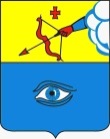 «Глаз кар» муниципал кылдытэтлэн кар Думаез  (Глаз кар Дума)